รายงาน ELECTIVE PROGRAMตอนที่ 1 ข้อมูลเบื้องต้นของผู้ให้ข้อมูลชื่อ – นามสกุล	นางสาวสร้อยฟ้า  ศรีสันต์ตำแหน่ง 	นักศึกษาแพทย์ชั้นปีที่ 6หน่วยงาน 	มหาวิทยาลัยสงขลานครินทร์ตอนที่ 2 ข้อมูลของการเข้าร่วมโครงการ มหาวิทยาลัยที่เข้าร่วมโครงการ	Yonsei Universityประเทศ  			เกาหลีใต้ช่วงเวลาที่เข้าร่วมโครงการ	26/9/59 – 14/10/59	Exchange Level:	( x ) Students Exchange                            	(   ) Postgraduate Exchange          		    	(   ) Staff Exchangeตอนที่ 3 แบบสอบและการรายงานข้อมูลหลังการเข้าร่วมโครงการข้อมูลด้านวิชาการและข้อเสนอแนะ      จากประสบการณ์การเข้าร่วมโครงการแลกเปลี่ยนเข้าร่วมกิจกรรมอะไรบ้าง และท่านได้เรียนรู้อะไร อย่างไรข้าพเจ้าเลือก Elective แผนก Plastic surgery ตลอดระยะเวลา 3 สัปดาห์ กิจกรรมที่เข้าร่วม ได้แก่- Observe OPD ได้เห็นการปฏิบัติงานของ Resident โดยจะตรวจคนไข้ซึ่งส่วนมากเป็นคนไข้ใหม่ มาเอง หลังจากซักประวัติและตรวจเสร็จ จะทำการถ่ายรูปทุกมุมของคนไข้เพื่อไว้ใช้เปรียบเทียบก่อนและหลังการรักษาความผิดปกติต่างๆ จากนั้น Resident จะนำเคสไปนำเสนออาจารย์ พร้อมแผนการรักษา แล้วจึงนัดวันผ่าตัดรักษาต่อไป- Observe Operation เนื่องจากเป็นโรงเรียนแพทย์ การผ่าตัดทั้งหมดจึงเป็นการผ่าตัดเพื่อรักษาความผิดปกติต่างๆ ไม่ใช่การผ่าตัดเพื่อเสริมความงาม เช่น ความผิดปกติแต่กำเนิด ปากแหว่งเพดานโหว่ นิ้วเกิน   นิ้วติด กะโหลกศีรษะติด ความผิดปกติที่เกิดขึ้นภายหลังเช่น การสูญเสียผิดรูปของใบหน้าหรือร่างกายจากอุบัติเหตุ การผ่าตัดเสริมเต้านมในคนไข้มะเร็งเต้านม หลังจากตัดเต้านมทิ้งและรักษามะเร็งเสร็จเรียบร้อยแล้ว ซึ่งมีเทคนิคต่างๆมากมายที่นำมาใช้ การปลูกถ่ายผิวหนัง(Skin graph) กล้ามเนื้อ(Flap) หรือความผิดปกติของ Soft tissue เช่น Fournier’s gangrene - Seminar ตั้งแต่วันแรกจะมีตารางมาให้ว่าวันไหนบ้างมี Seminar ซึ่งอาจจะเป็นการนำเสนอของ Resident ในแผนก ทั้งเรื่องความรู้หรือเคสที่น่าสนใจ หรือเป็น Interhospital conference และ Interdepartment conference ซึ่งส่วนมากเป็นภาษาเกาหลี จึงค่อนข้างเป็นอุปสรรคในการเรียนรู้2. หลังจากการเข้าร่วมโครงการท่านคิดว่าจะนำความรู้/ประสบการณ์ ไปใช้ประโยชน์ต่อตัวของท่านเองอย่างไรได้มีโอกาสสัมผัสการผ่าตัดที่หาดูได้ยากและไม่มีในหลักสูตรการเรียน ทำให้เข้าใจหลักการผ่าตัดและแก้ไขความผิดปกติต่างๆมากขึ้น ได้เห็นเทคนิค วิธีการ เครื่องมือที่ค่อนข้างทันสมัย ถือเป็นประสบการณ์ที่ดีที่หาไม่ได้ในการเรียนปกติ3. ความรู้ที่ท่านได้รับจากการเข้าร่วมโครงการนี้นั้นมีประโยชน์ต่อหน่วยงาน หรือคณะแพทย์อย่างไร ได้เห็นบรรยากาศการทำงานที่แตกต่างไป รวมทั้งอุปกรณ์การผ่าตัดรักษาที่ทันสมัยกว่า และการเลือกใช้วัสดุทางการแพทย์บางอย่างที่แตกต่างและดีกว่าเรา เช่น Gauze ทุกอันจะติดแถบทึบรังสี ทำให้หลังการผ่าตัดหาก X-ray ก็ทราบได้ว่ามี gauze หลงเหลือในร่างกายหรือไม่       4. ความประทับใจต่อผู้คน สถานที่ สภาพแวดล้อม วัฒนธรรม และอื่นๆ  	- ผู้คนส่วนมากหากไม่รู้จักเดินตามท้องถนนจะค่อนข้างหยิ่ง แต่ถ้าเป็นเจ้าหน้าที่ใน รพ. หรือครอบครัวโฮสที่ไปพักด้วยจะมีความเป็นกันเองมาก มีน้ำใจ คุยเก่ง พร้อมให้ความช่วยเหลือ- ประทับใจบ้านเมือง มีความเจริญ มีระเบียบ สะอาด ปลอดภัย การเดินทางขนส่งมวลชนสะดวก เข้าถึงทุกพื้นที่ มีบริการด้านสุขภาพที่ดี มีเจ้าหน้าที่ดูแลความสงบเรียบร้อยอย่างทั่วถึง- ประทับใจบรรยากาศในโรงพยาบาลที่สะอาดมาก มีความเป็นระเบียบและสัดส่วน ไม่แออัด มีป้ายบอกทางชัดเจน มีเจ้าหน้าที่คอยดูแลผู้มาใช้บริการอย่างเพียงพอ และมีเจ้าหน้าที่สำหรับสื่อสารกับคนต่างชาติ        5. ข้อเสนอแนะ (ถ้ามี)  - ทางมหาวิทยาลัยไม่มีเสื้อกาวน์แจกฟรีหรือให้ยืมใช้ จึงจำเป็นต้องซื้อเองที่ร้านค้าของมหาลัย            หากเป็นไปได้นักศึกษาที่เข้าร่วมโครงการอาจจะเตรียมเสื้อกาวน์ไปด้วย- ที่พักหรือหอของมหาลัยอยู่ไกลมาก คนละโซนกับโรงพยาบาล แนะนำให้หาที่พักข้างนอก จะได้ราคาที่พอกันแต่เดินทางง่าย อาหารการกิน แหล่งช้อปปิ้งก็เยอะกว่า มีความสะดวกมากกว่า- คนเกาหลีส่วนมาก รวมทั้งหมอแผนกอื่นที่ไม่ใช่ศัลย์ฯ พลาสติก ไม่ค่อยใช้ภาษาอังกฤษ บางคนสื่อสารไม่ได้เลย อาจจะมีความยุ่งยากในการสื่อสาร แต่หากสามารถติดต่อโดยตรงกับ Resident แผนกศัลย์ฯ พลาสติก ซึ่งส่วนมากมีพื้นฐานภาษาอังกฤษดีมาก ก็จะช่วยลดปัญหาการสื่อสาร การถามทาง หรือขอความช่วยเหลือต่างๆได้         6. กรุณาแนบภาความประทับใจที่ท่านมีต่อการเข้าร่วมโครงการในครั้งนี้ อย่างน้อย 2 ภาพ                (ขอเป็นภาพระหว่างการแลกเปลี่ยน/ศึกษาดูงาน/Elective 1 ภาพ และภาพประทับใจอื่นๆ อีก 1 ภาพ เช่น สถานที่ท่องเที่ยว ผู้คน อาหาร ชีวิตความเป็นอยู่ ภาพบรรยากาศภายในโรงพยาบาล/                  คณะแพทยศาสตร์ มหาวิทยาลัย (อาจส่งภาพมามากกว่า 1 ภาพก็ได้ครับเพราะจะได้รวบรวมเป็น Gallery ครับ) 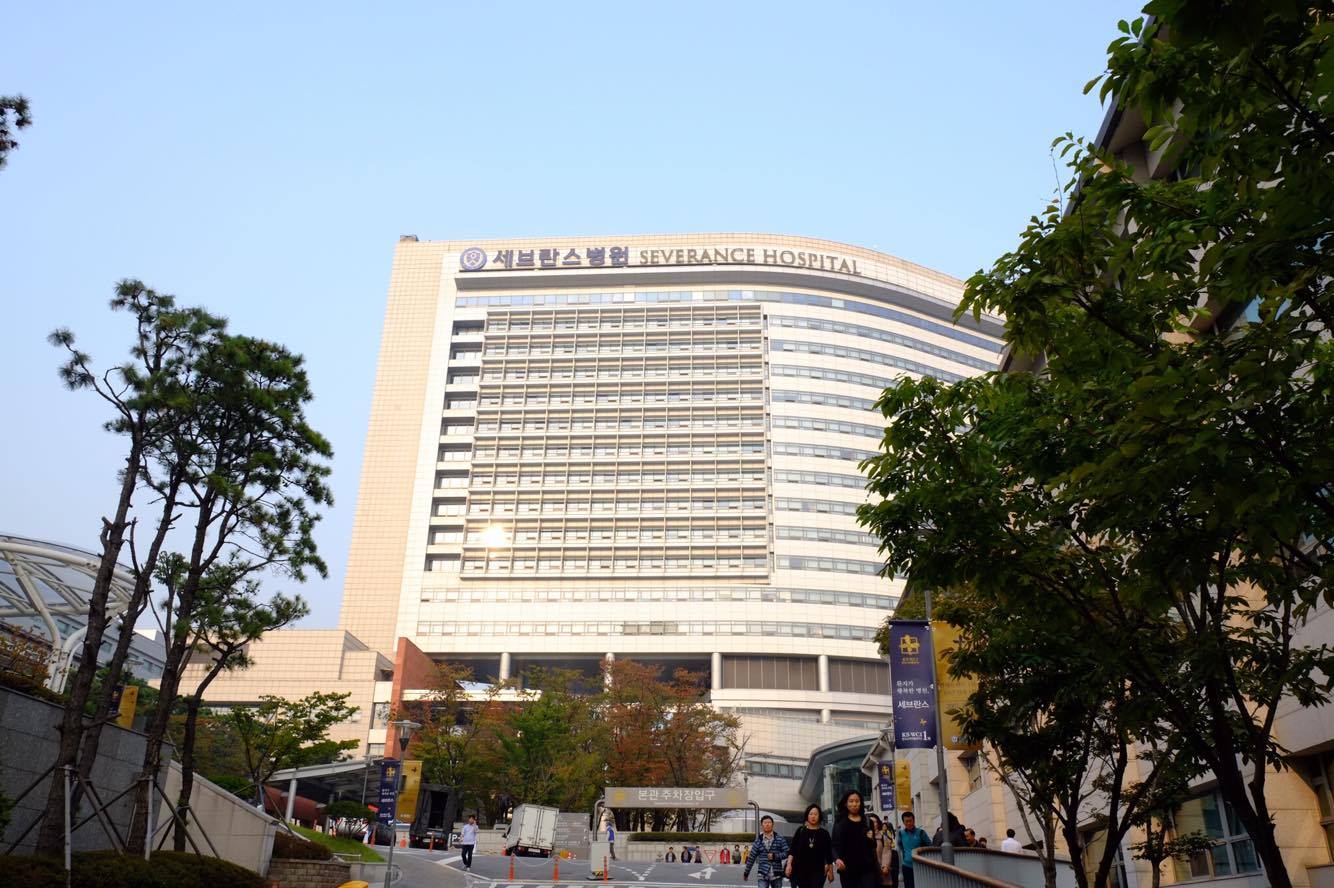 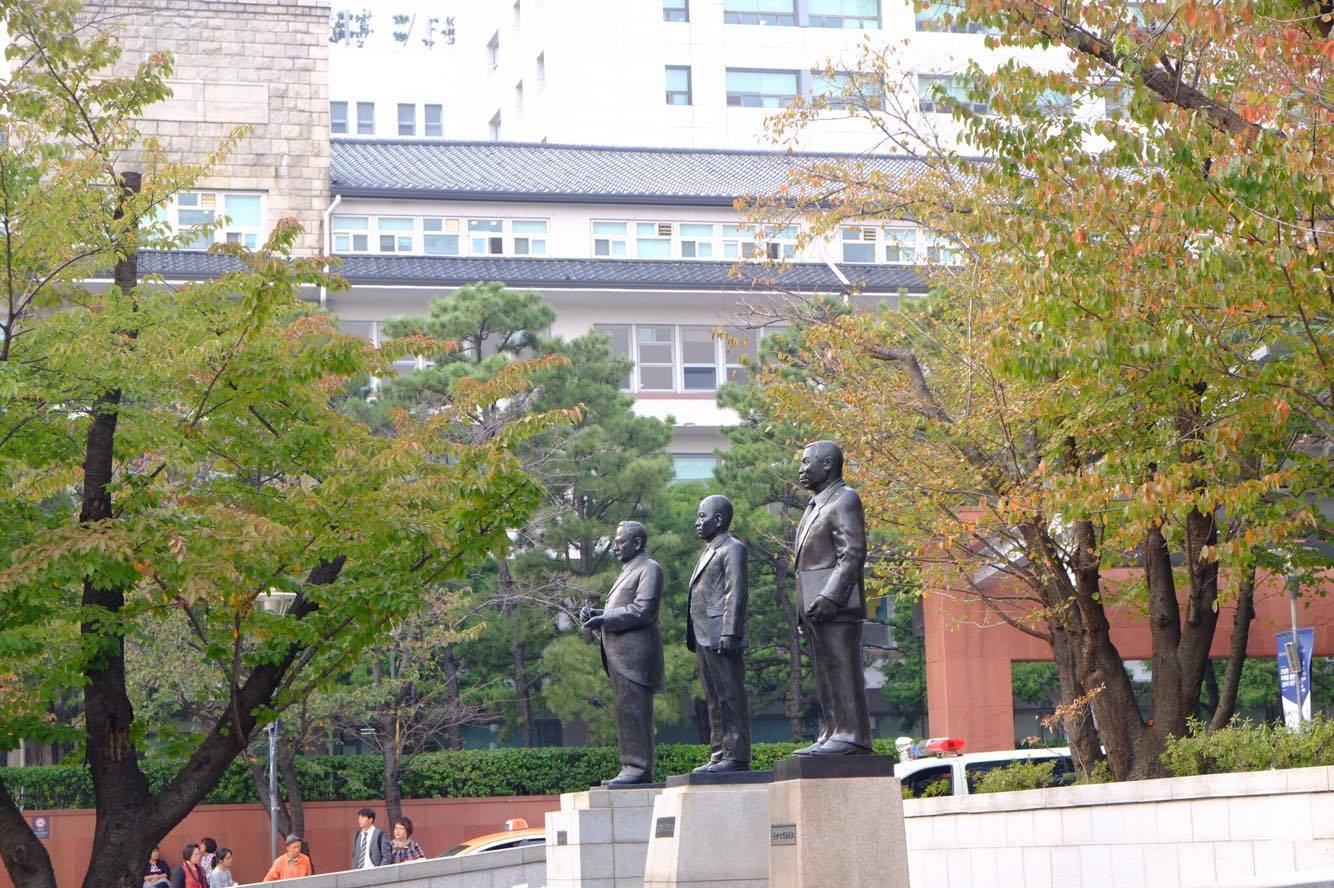 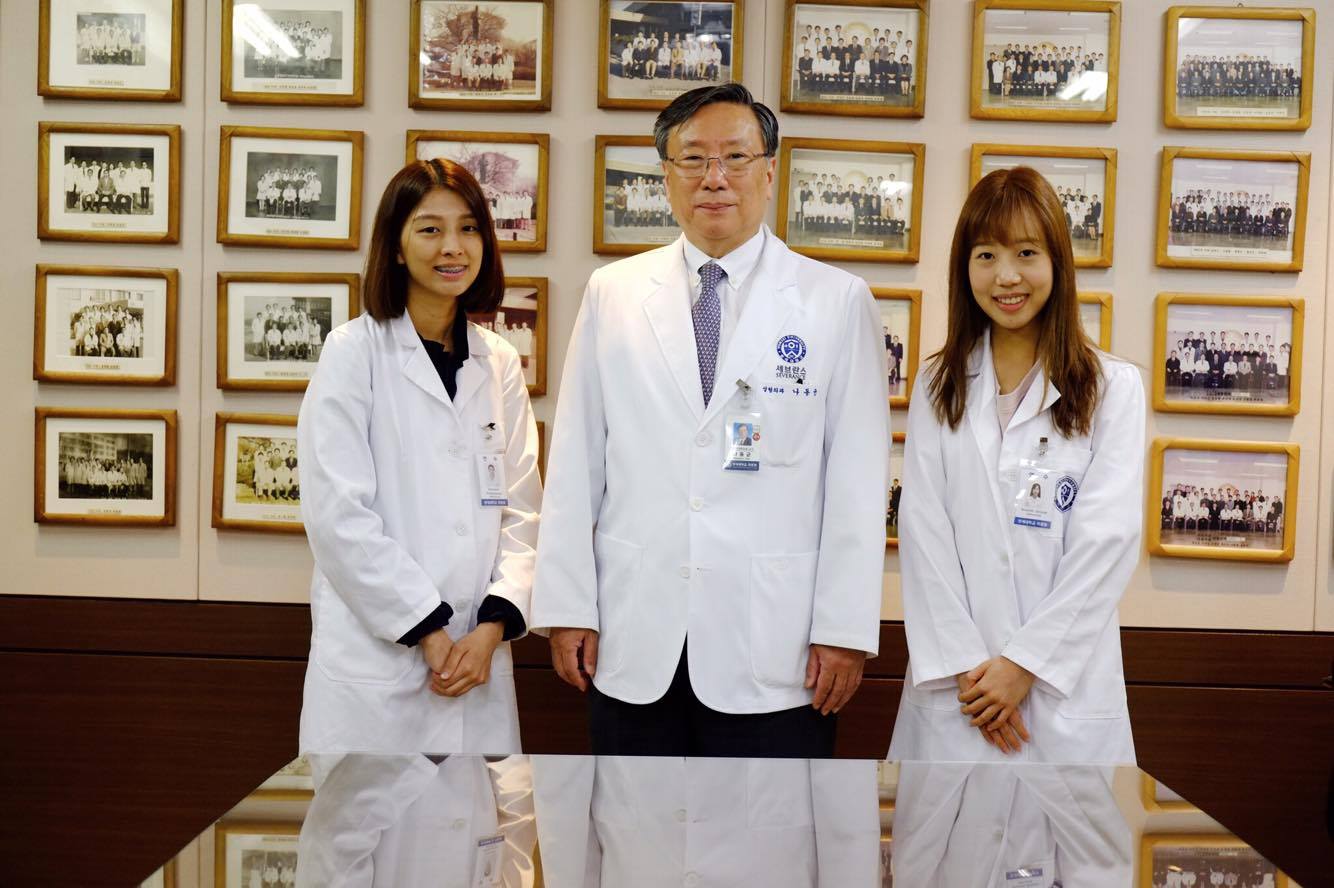 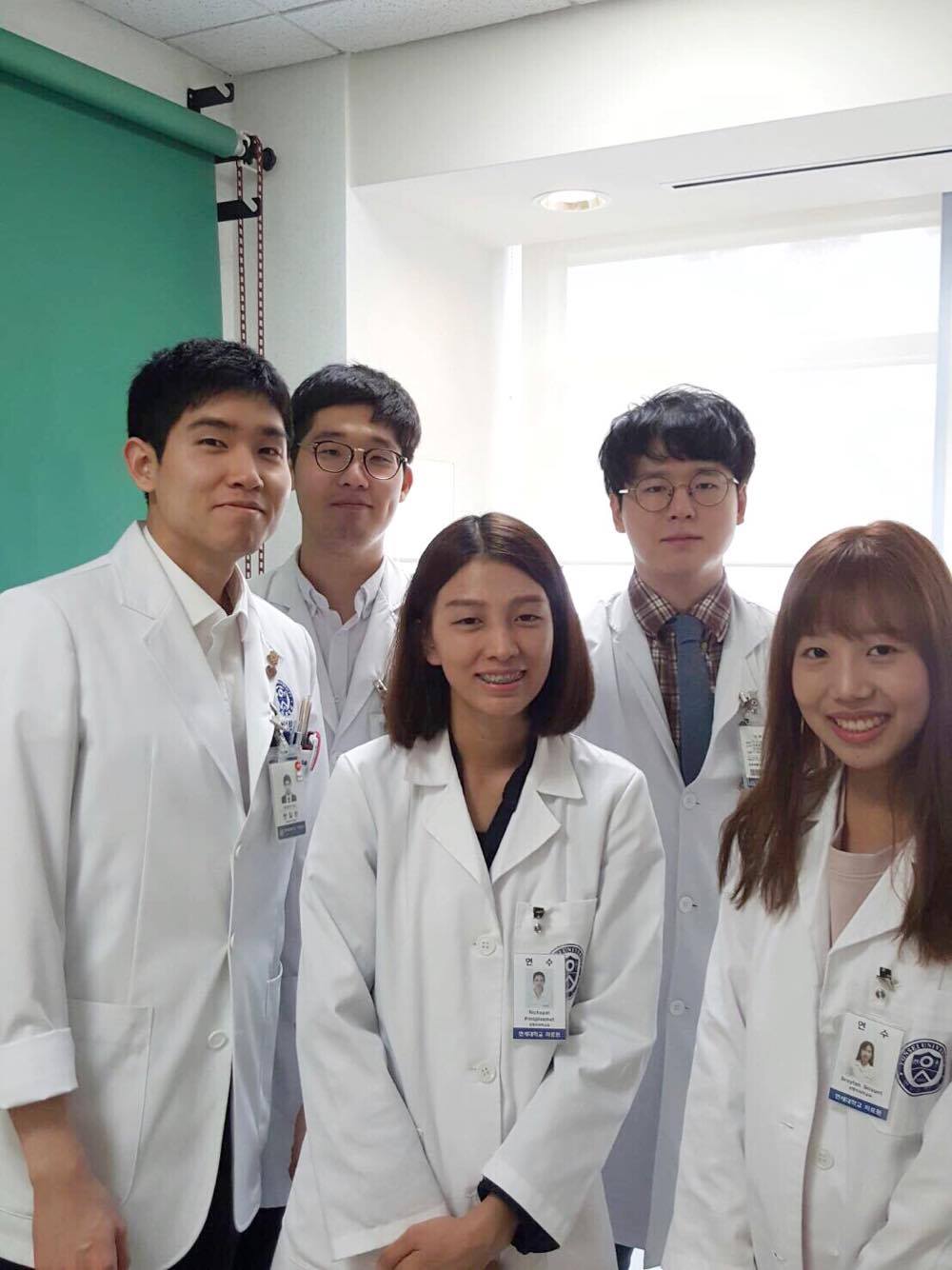 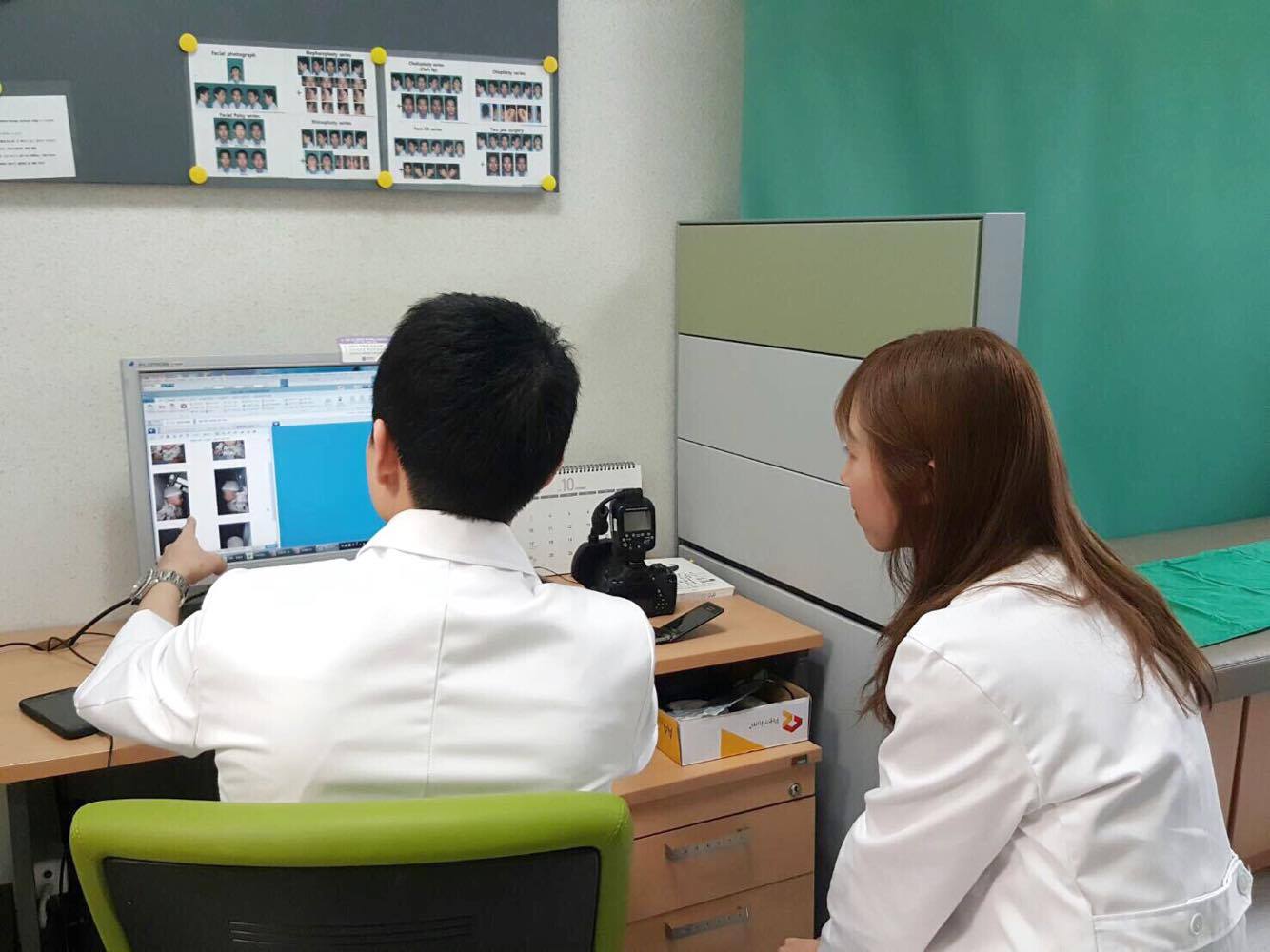 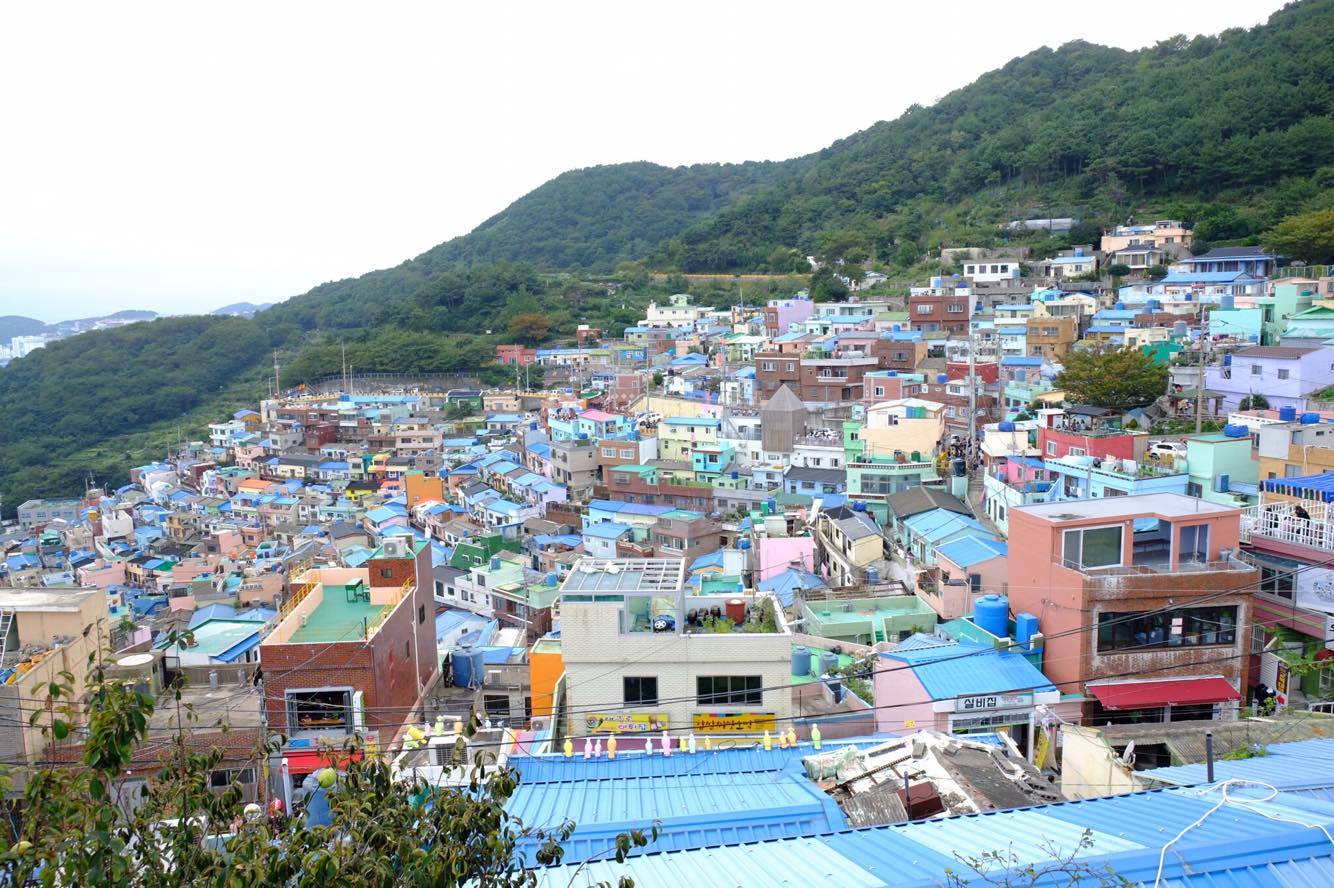 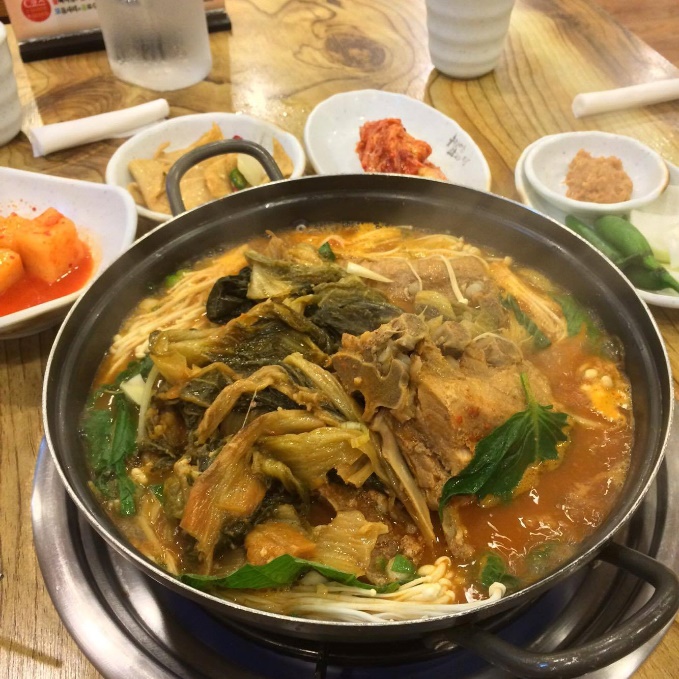 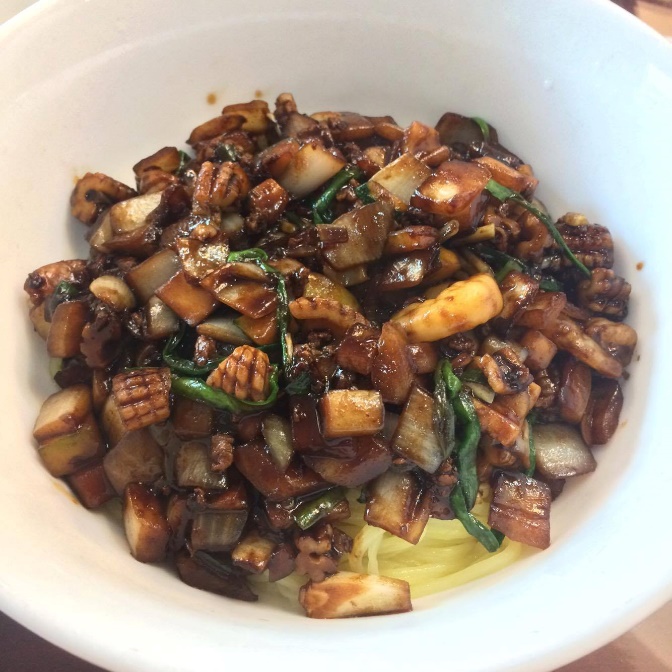 